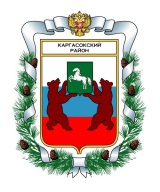 МУНИЦИПАЛЬНОЕ ОБРАЗОВАНИЕ «Каргасокский район»ТОМСКАЯ ОБЛАСТЬДУМА КАРГАСОКСКОГО РАЙОНАО внесении изменений в решение Каргасокской районной Думы от 20.09.2005 №533 «О введении системы налогообложения в виде единого налога на вмененный доход для отдельных видов деятельности»В соответствии с главой 26.3. Налогового кодекса Российской Федерации, распоряжением Правительства Российской Федерации от 24.11.2016 № 2496-р «Об утверждении кодов видов деятельности в соответствии с Общероссийским классификатором видов экономической деятельности, относящихся к бытовым услугам, и кодов услуг в соответствии с Общероссийским классификатором продукции по видам экономической деятельности, относящихся к бытовым услугам», Приказом Росстандарта от 31.01.2014 N 14-ст "О принятии и введении в действие Общероссийского классификатора видов экономической деятельности (ОКВЭД2) ОК 029-2014 (КДЕС Ред. 2) и Общероссийского классификатора продукции по видам экономической деятельности (ОКПД2) ОК 034-2014 (КПЕС 2008)", руководствуясь Уставом муниципального образования «Каргасокский район»,Дума Каргасокского района РЕШИЛА:Приложение к решению Думы Каргасокского района___________   _____________РЕШЕНИЕ(проект)РЕШЕНИЕ(проект)РЕШЕНИЕ(проект)РЕШЕНИЕ(проект)___.06.2017№ ____с. Каргасокс. Каргасокс. Каргасок1. Внести следующие изменения в решение Каргасокской районной Думы от 20.09.2005 №533 «О введении системы налогообложения в виде единого налога на вмененный доход для отдельных видов деятельности» (далее по тексту - Решение №533):в Приложении к Решению №533 раздел 1 «Корректирующих коэффициентов базовой доходности К2 при взимании единого налога на вмененный доход для отдельных видов деятельности предприятий и организаций Каргасокского района» изложить в новой редакции согласно приложению к настоящему решению.2. Настоящее решение подлежит официальному опубликованию в установленном порядке и размещению на официальном сайте Администрации Каргасокского района в информационно-телекоммуникационной сети «Интернет».3. Настоящее решение вступает в силу не ранее чем по истечении одного месяца со дня его официального опубликования и распространяется на правоотношения, возникшие с 01.01.2017 г.Председатель ДумыКаргасокского районаВ.В. БрагинГлава Каргасокского районаА.П. Ащеулов1Оказание бытовых услугКоличество работников, включая индивидуального предпринимателя7 5000,540,300,301Ремонт компьютеров и периферийного компьютерного оборудования Ремонт коммуникационного оборудованияКоличество работников, включая индивидуального  предпринимателя7 5000,600,300,301Ремонт электронной бытовой техникиРемонт бытовых приборов, домашнего и садового инвентаряРемонт бытовых осветительных приборовРемонт прочих бытовых изделий и предметов личного  пользования, не вошедших в другие группировки Ремонт спортивного и туристского оборудованияРемонт металлической галантереи, ключей, номерных знаков, указателей улицКоличество работников, включая индивидуального  предпринимателя7 5000,500,300,301Ремонт часов и ювелирных изделийКоличество работников, включая индивидуального  предпринимателя7 5000,720,600,601Пошив и вязание прочей верхней одежды по индивидуальному заказу населенияПошив нательного белья по индивидуальному заказу населения Пошив и вязание прочей одежды и аксессуаров одежды, головных уборов по индивидуальному заказу населения Изготовление вязаных и трикотажных чулочно-носочных изделий по индивидуальному заказу населения Изготовление прочих вязаных и трикотажных изделий, не включенных в другие группировки по индивидуальному заказу населения Ремонт одежды и текстильных изделийРемонт трикотажных изделий Пошив готовых текстильных изделий по индивидуальному заказу населения, кроме одеждыПошив производственной одежды по индивидуальному заказу населения Изготовление прочих текстильных изделий по индивидуальному заказу населения, не включенных в другие группировкиКоличество работников, включая индивидуального  предпринимателя7 5000,230,230,231Ремонт обуви и прочих изделий из кожиПошив обуви и различных дополнений к обуви по индивидуальному заказу населенияКоличество работников, включая индивидуального  предпринимателя7 5000,470,300,301Пошив одежды из кожи по индивидуальному заказу населенияПошив меховых изделий по индивидуальному заказу населенияКоличество работников, включая индивидуального  предпринимателя7 5000,230,200,201Ремонт мебели и предметов домашнего обиходаКоличество работников, включая индивидуального  предпринимателя7 5000,540,300,301услуги по изготовлению и печатание визитных карточек и пригласительных билетов на семейные торжестваУслуги по изготовлению в павильоне черно-белых и цветных фотоснимков для документовУслуги по изготовлению в павильоне черно-белых и цветных художественных, в том числе комбинированных, фотоснимковУслуги по изготовлению вне павильона черно-белых и цветных фотоснимков для документовУслуги по изготовлению малоформатных фотоснимков в фотоавтоматахУслуги по изготовлению портретов с негатива или фотоснимка заказчикаУслуги по изготовлению вне павильона черно-белых и цветных художественных фотоснимковПрочие услуги в области портретной фотографииУслуги по обработке фотоматериаловУслуги по восстановлению и ретушированию фотографийУслуги в области фотографии прочие, не включенные в другие группировкиКоличество работников, включая индивидуального  предпринимателя7 5000,600,400,401Услуги в области фото- и видеосъемки событийКоличество работников, включая индивидуального  предпринимателя7 5000,270,270,27Прокат  видеокассет  и аудиокассет, грампластинок, компакт-дисков (CD), цифровых видеодисков (DVD)Количество работников, включая индивидуального  предпринимателя7 5000,720,500,501Стирка и химическая чистка текстильных и меховых изделийКоличество работников, включая индивидуального  предпринимателя7 5000,400,200,201Предоставление парикмахерских услугКоличество работников, включая индивидуального  предпринимателя7 5000,500,400,401Предоставление косметических услуг парикмахерскими и салонами красотыКоличество работников, включая индивидуального  предпринимателя7 5000,500,400,401Работы по возведению жилых зданийКоличество работников, включая индивидуального  предпринимателя7 5000,540,300,301Прокат и аренда товаров для отдыха и спортивных товаровКоличество работников, включая индивидуального  предпринимателя7 5000,540,300,301Деятельность физкультурно-оздоровительнаяКоличество работников, включая индивидуального  предпринимателя7 5000,540,300,301Организация похорон и предоставление связанных с ними услугКоличество работников, включая индивидуального  предпринимателя7 5000,540,300,301Прокат и аренда товаров для отдыха и спортивных товаров Прокат и аренда прочих предметов личного пользования и хозяйственно-бытового назначенияКоличество работников, включая индивидуального  предпринимателя7 5000,540,300,301Деятельность по письменному и устному переводу Дезинфекция, дезинсекция, дератизация зданий, промышленного оборудованияДеятельность по фотокопированию и подготовке документов и прочая специализированная вспомогательная деятельность по обеспечению деятельности офиса Предоставление услуг по дневному уходу за детьмиПредоставление прочих персональных услуг, не включенных в другие группировкиКоличество работников, включая индивидуального  предпринимателя7 5000,540,300,301